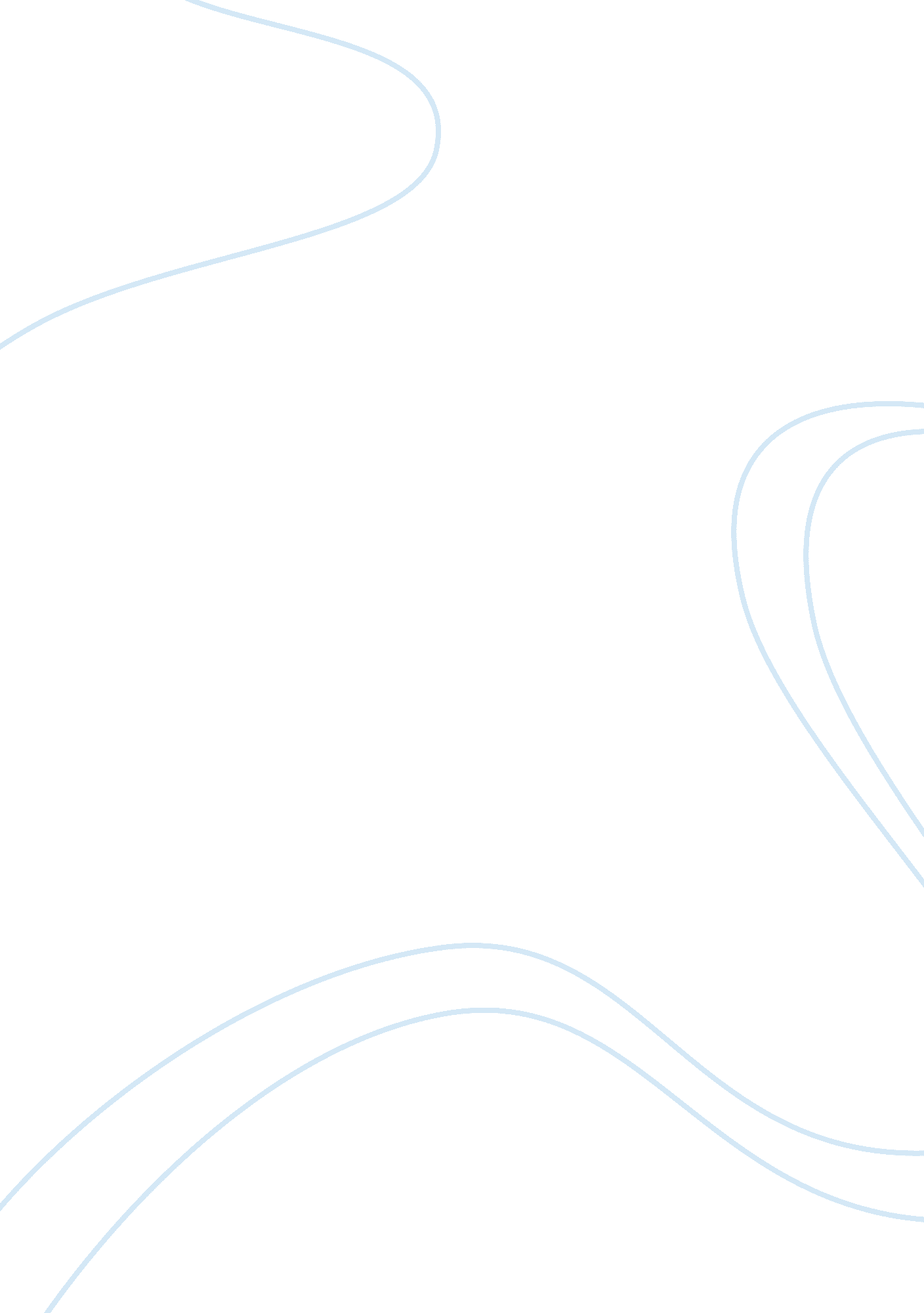 Life lessonsScience, Social Science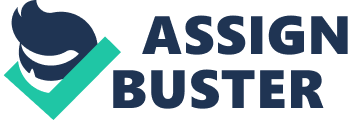 On the other hand, when the teacher has created such an atmosphere where every student shares his problems without hesitation, then there is no chance that a student will hide something that is hindering his performance at school. The teacher-student relationship is as important as the relationship between the parents and their kids. Teachers are spiritual parents and it is their obligation to provide the students with all the trust they need to grow up into happy and healthy citizens. This trusting relationship helps the students to cross the barrier and be friends with their teachers. Research suggests that those students, who are close to their teachers emotionally, show higher grades than those who are not. This emotional attachment is of the parental kind in which the students feel secure and protected from the outside world. This precious lesson will help me be a better teacher and caregiver belonging to the Villanova community. 